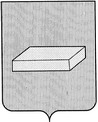 ГОРОДСКАЯ  ДУМА  ГОРОДСКОГО  ОКРУГА  ШУЯР Е Ш Е Н И Е		от 24 мая 2017 года                                    		№  76       О внесении изменений в Решение городской Думы городского округа  Шуя от 26 сентября  2013 года №  171  «Об утверждении Правил организации  и эксплуатации объектов уличной торговли   на территории  городского округа Шуя»        На основании Земельного Кодекса РФ,  в соответствии с  Федеральным  законом от 06.10.2003 N 131-ФЗ "Об общих принципах организации местного самоуправления в Российской Федерации", Федеральным законом "Об основах государственного регулирования торговой деятельности в Российской Федерации" от 28.12.2009 N 381-ФЗ, Уставом  городского округа Шуя, заслушав предложения Администрации городского округа Шуя, городская Дума    РЕШИЛА:	1. Внести изменения в Решение городской Думы городского округа Шуя от 26 сентября 2013 года №  171  «Об утверждении Правил  организации  и эксплуатации объектов уличной торговли   на территории городского округа Шуя»: 		1.1. Изложить наименование Решения в следующей редакции «Об утверждении Правил размещения и эксплуатации нестационарных торговых объектов на территории городского округа Шуя».		1.2. Изложить пункт 1 Решения в следующей редакции: «Утвердить Правила  размещения и эксплуатации нестационарных торговых объектов на территории городского округа Шуя».		1.3. Изложить наименование Правил в приложении к Решению в следующей редакции «Правила  размещения и эксплуатации нестационарных торговых объектов на территории городского округа Шуя».	1.4. Изложить пункт 1.1 Правил в следующей редакции «Настоящие Правила размещения и эксплуатации нестационарных торговых объектов на территории городского округа Шуя (далее - Правила) регулируют общественные отношения, связанные с размещением, организацией деятельности и содержанием объектов нестационарной торговой сети на территории городского округа Шуя».		1.5. В тексте  Правил  слова «нестационарные объекты уличной торговли» заменить  словами «нестационарные торговые объекты» в соответствующих падежах.    		1.6.  Пункт 1.2. Правил изложить в следующей редакции: «Действие настоящих Правил распространяется на нестационарные торговые объекты уличной торговли и нестационарные торговые объекты (киоски, павильоны), включенные в Схему размещения нестационарных торговых объектов на территории городского округа Шуя (далее - Схема), утвержденную решением городской Думы городского округа Шуя от 28.02.2013 N 41 «Об утверждении схемы размещения нестационарных торговых объектов на территории городского округа Шуя».	1.7. Пункт 1.4 Правил после слов «и разносной торговли» дополнить словами «киоски, павильоны».	1.8  Исключить из абзаца 1  пункта 1.5  Правил  слова «или разового патента» 	1.9. Исключить из   пункта 1.5  Правил  абзац 3.		1.10. Дополнить Правила пунктом 1.6 следующего содержания                                «Нестационарные торговые объекты (киоски, павильоны)  размещаются на основании разрешения на размещение  нестационарных торговых объектов (киосков, павильонов) (далее - Разрешение).       Порядок выдачи Разрешения утверждается постановлением Администрации городского округа Шуя.	1.11. Название пункта 3 Правил изложить в следующей редакции                    «Основные требования к размещению нестационарных торговых объектов».	1.12.  Исключить пункт 3.3  Правил.	1.13. Название пункта 4 Правил  изложить  в следующей редакции                    «Основные требования к  эксплуатации нестационарных торговых объектов».	1.14. В  пункте 4.1  слова «при осуществлении уличной торговли» заменить словами «при эксплуатации нестационарных торговых объектов», после слов «освободить место» дополнить словом «уличной». 	1.15. Исключить пункт 4.2  Правил.	1.16. Пункт 4.5 Правил  после слов «Патента» дополнить  словами «или Разрешения».	1.17. Исключить пункт 4.6  Правил.	1.18. Пункт  4.7  Правил изложить в  следующей редакции «Срок  размещения  нестационарных торговых объектов устанавливается Схемой и составляет: для нестационарных торговых объектов уличной торговли - с 01 мая по 30 ноября; для нестационарных торговых объектов (киоски, павильоны) – не более 10 лет».    	1.19. Название пункта 5 Правил читать в следующей редакции                    «Ответственность за осуществление торговли в не установленных для этого местах».	1.20 . Исключить пункт  5.2  Правил.  		2.    Решение вступает в силу с момента  официального опубликования.  Председатель городской Думы городского округа ШуяД.Е. ПЛАТОНОВГлава городского округа Шуя             С.Ю. РОЩИН